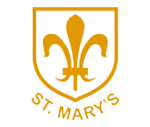 Class One: Spring 1 2020-2021What is happening in Class One this half term?                                 This half term our theme is Snuggle Up! We will be learning lots about the season of winter through story and we will learn around the story of Goldilocks and The Three Bears too. It is also the celebration of Chinese New Year during the spring term and we will learn more about this together. In maths the Reception children will learn around the White Rose maths themes ‘Alive in 5!’ and ‘Growing 6,7,8.’ We will continue to develop and apply our amazing subitising skills through all of our maths learning. We will learn more about 0,4,5,6,7 and 8, we will compare numbers to five, learn more about the composition of 4 and 5, learn about pairs and combining groups of 2, and learn more about mass, capacity, length, height and time.  In maths, nursery will continue to learn about numbers to three. They will sing songs, represent the amounts using pictures, marks and their fingers, recognise the numerals to 3, subitise and count objects to 3. The Reception children have made super progress in their phonics learning! They have learnt all of the sounds the letters of the alphabet make and they have started to learn some digraph sounds sh,ch,th,th and ng. We will continue to learn more sounds this half term. Please check the Class One blog weekly to find out what we are learning in Monster phonics each week. In phonics nursery will listen to and enliven stories through small world and role play, they will sing nursery rhymes and change them. They will continue to take part in a variety of activities that develop their speaking, listening, understanding, communication and reading skills. In writing Reception will continue to develop their use of phonics to write words and continue to work on writing clear sentences. Nursery will continue to develop their mark making and drawing skills and work on their name writing. Key informationKey informationSchool times and queriesClass One’s current school times are 9am-3pm Monday to Thursday and 9am- 1:15pm Friday. Due to the current restrictions, parents are currently not permitted in school. Drop off and collection will continue to be at the Class One outside school gate. A member of the Early Years team will be there to welcome you. Please be aware that arrival and dismissal will take a little longer due to the restrictions. Please arrive promptly and let the school office know if you will be delayed or if someone new will be collecting your child from school. If you have any queries please contact us through the school office directly to ensure messages are received promptly. Please do not use Class Dojo to contact us as we cannot guarantee the message will be read. Please check the school website for important information, key dates and the school dinner menu. If you cannot find what you need please contact the office. Forest SchoolForest school will take place weekly. It will usually happen on a Friday morning. It can get very muddy out in Forest school and we go out in all weathers! Please make sure your child has an all in one suit or waterproof clothing to go over their school clothes. They will also need a hat, scarf and gloves on colder days. Please practice putting these on at home too. Please also provide a pair of wellies for your child that can be left in school. Please make sure everything is labelled clearly with your child’s name.PE Kits  and spare clothesPE will be inside where possible this half term. Please send your child with a PE kit (trainers or pumps, white t-shirt, black plain jumper, black plain joggers and shorts) and a set of spare clothes (underwear and uniform) in a bag. These will be left in school, on your child’s peg. PE kits will be sent home regularly.  Please make sure everything is labelled clearly with your child’s name. We may send children home in their PE kit this half term so that we have the maximum time for PE in the hall. Class One will also take part in daily wake and shake, yoga, Active Maths activities and PE themed games after snack. Reading Diaries Reception have a home reading book, sounds, focus words and a reading book this half term. Please read a range of reading materials at home with your child. This could be a magazine, story, leaflet, online book, poem, anything! Please write a brief comment and sign your child’s diary each time they read. Please make sure your child brings their school book and diary to school each day. We will aim to change books once a week. If your child reads 5 times a week, your child will receive a house token. This will help their house team to collect more tokens. The winning team gets a prize at the end of each half term.  This year Reception will be learning how to read using Monster Phonics! Check out their website and Facebook page for more information. SnackWe will provide each child with their own water bottle in school. They will also have a healthy snack every morning.  A contribution of £1 a week would be appreciated so that we can buy dry snack, play dough ingredients and cooking ingredients for us to use in class. 